Приложение №1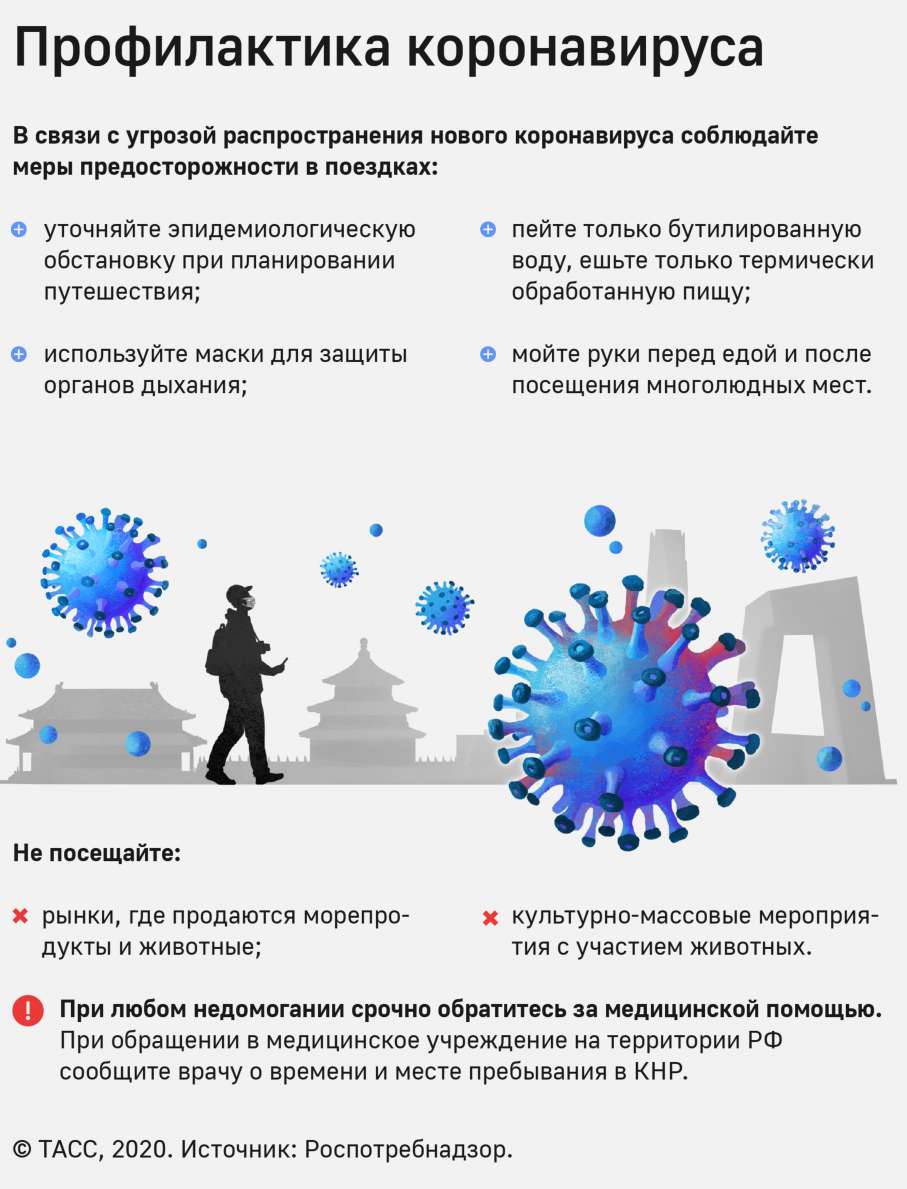 Приложение №2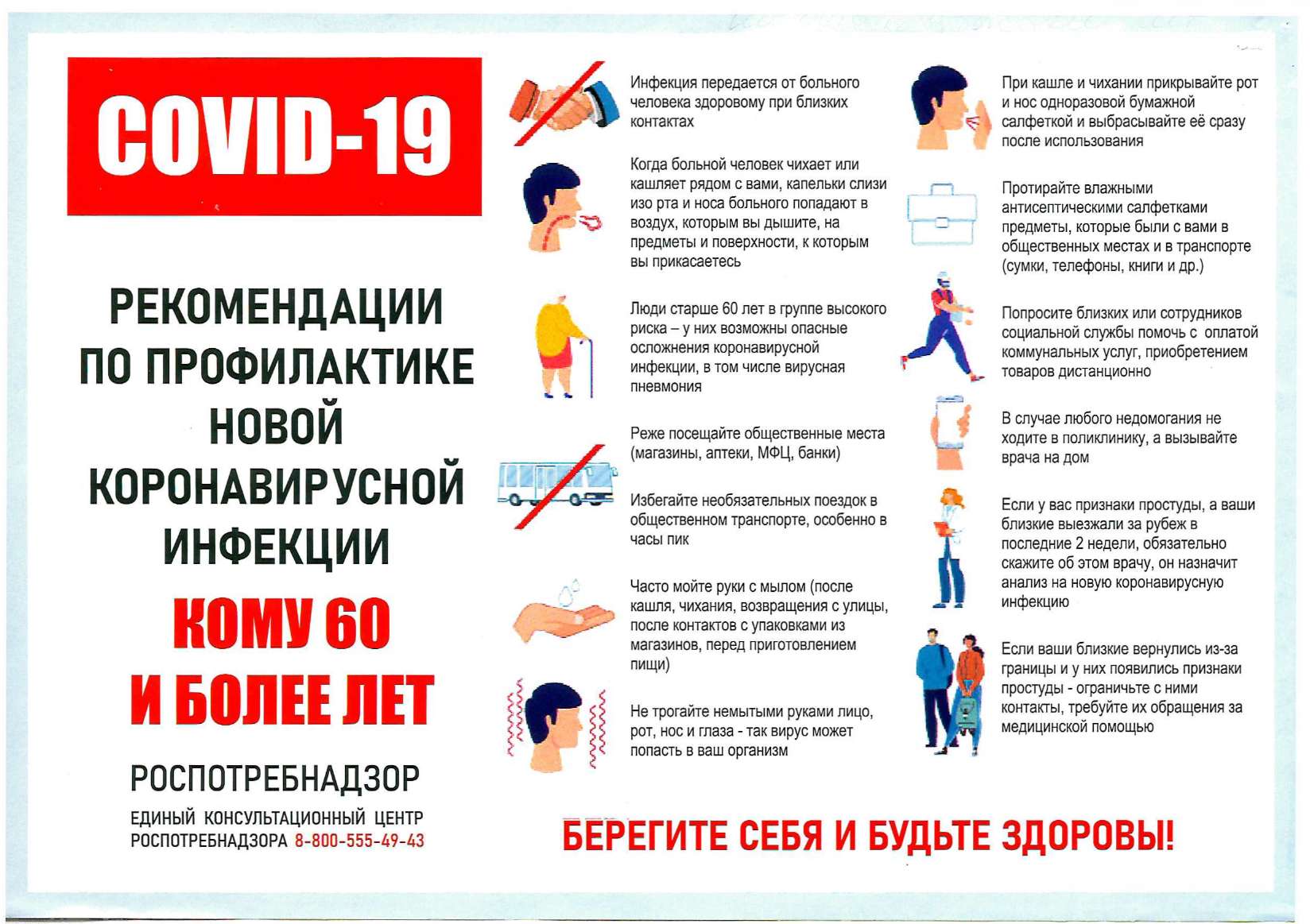 